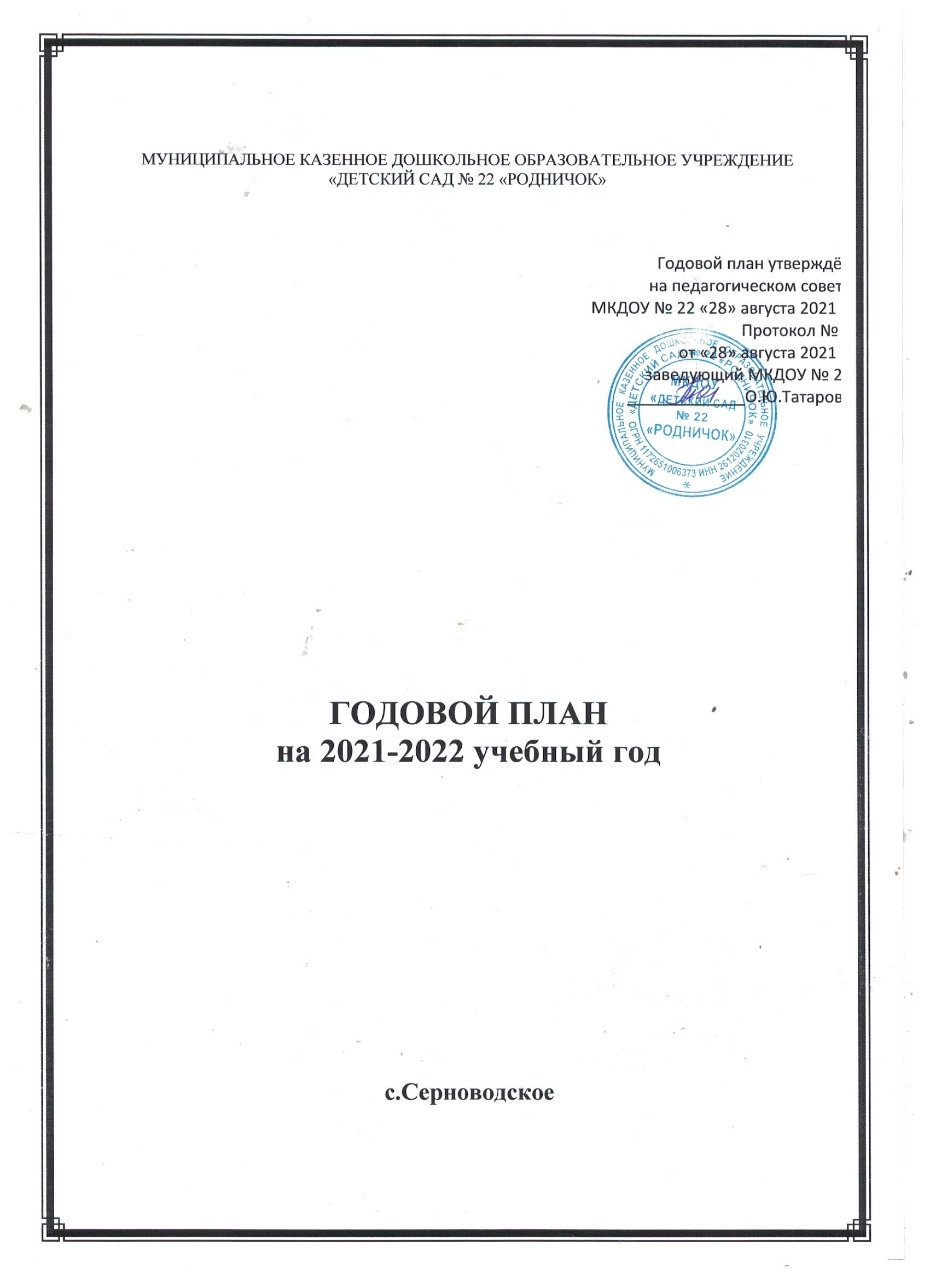 СОДЕРЖАНИЕРАЗДЕЛЫ ГОДОВОГО ПЛАНАЦели и задачи работы ДОУ на 2021-2022 учебный год.Расстановка кадров по группам.Содержание блоков основных мероприятий годового плана.Нормативно правовое обеспечение деятельности дошкольного учреждения.Взаимодействие с общественными организациями.Аттестация педагогов дошкольного образовательного учреждения.Инновационная деятельность в ДОУ.Изучение и контроль за деятельностью дошкольного образовательного учрежденияРабота с родителями.Административно хозяйственная деятельность.Основы организации воспитательно-образовательного процесса.Использование современных информационно-коммуникационных технологий (ИКТ).Реализация преемственности дошкольного и начального общего образования.Работа совета учреждения.ЦЕЛИ И ЗАДАЧИ РАБОТЫ ДОУ НА 2021-2022 УЧЕБНЫЙ ГОДЦЕЛЬ  РАБОТЫ: построение работы ДОУ в соответствии с ФГОС. Создание благоприятных условий для полноценного проживания ребенком дошкольного детства, формирования основ базовой культуры личности, всестороннее развитие психических и физических качеств в соответствии с возрастными и индивидуальными особенностями, подготовка ребенка к жизни в современном обществе.ОСНОВНЫЕ ЗАДАЧИ РАБОТЫ: Повышать профессиональную компетентность педагогов в области освоения новых Федеральных Государственных Образовательных Стандартов дошкольного образования.Развивать нравственные и патриотические чувства детей в системе экологического воспитания в ДОУ.а)	воспитание любви к родной природе:б)	формирование патриотического отношения детей к малой Родине и России:в)	формирование культуры экологически правильного поведения ребёнка в окружающем мире.Формировать семейные ценности у дошкольников, сохранять и укреплять здоровье детей их физическое развитие через совместную деятельность с семьями воспитанников. Объединить усилия родителей и педагогов для успешного решения оздоровительных и воспитательных задачРАССТАНОВКА ПЕДАГОГОВ ПО ГРУППАМ И МЕТОДИЧЕСКОЕ ОБЕСПЕЧЕНИЕ НА 2021-2022 УЧЕБНЫЙ ГОДСОДЕРЖАНИЕ БЛОКОВ ГОДОВОГО ПЛАНА ДОУ НА 2021-2022 УЧЕБНЫЙ ГОДНОРМАТИВНО-ПРАВОВОЕ ОБЕСПЕЧЕНИЕ ДЕЯТЕЛЬНОСТИ МДОУ Цель работы по реализации блока:Привести в соответствии с требованиями ФГОС нормативно-правовую базу ДОУ.Управление и организация деятельностью учреждения в соответствии с законодательными органами РФ.  ВЗАИМОДЕЙСТВИЕ ДОУ С ОБЩЕСТВЕННЫМИ ОРГАНИЗАЦИЯМИЦель работы по реализации блока: укрепление и совершенствование взаимосвязей с социумом, установление творческих контактов, повышающих эффективность деятельности ДОУ.АТТЕСТАЦИЯ ПЕДАГОГОВ МДОУЦель работы по реализации блока повышение профессионального уровня педагогов, присвоение долее высокой или подтверждение квалификационной категории. Обеспечение непрерывности процесса самообразования и самосовершенствования.ИННОВАЦИОННАЯ ДЕЯТЕЛЬНОСТЬ   ДОУЦель работы но реализации блока: обеспечение деятельности ДОУ в режиме инновационного развития с учетом ФГОС с использованием современных педагогическихтехнологии.ИЗУЧЕНИЕ И КОНТРОЛЬ ДЕЯТЕЛЬНОСТИ ДОУЦель работы но реализации блока: совершенствование работы учреждения в целом, выявление уровня реализации годовых и других доминирующих задач деятельности ДОУРАБОТА ДОУ С РОДИТЕЛЯМИЦель работы но реализации блока: оказание родителям практической помощи в повышении эффективности воспитания, обучения и развития детей.АДМИНИСТРАТИВНО-ХОЗЯЙСТВЕННАЯ ДЕЯТЕЛЬНОСТЬ МДОУЦель работы но реализации блока: укрепление материально-хозяйственной базы учрежденияОРГАНИЗАЦИОННО-ПЕДАГОГИЧЕСКАЯ ДЕЯТЕЛЬНОСТЬ МДОУЦель работы но реализации блока: создание благоприятных условий для воспитания, развития детей дошкольного возрастаИСПОЛЬЗОВАНИЕ СОВРЕМЕННЫХ КОММУНИКАЦИОННЫХ ТЕХНОЛОГИЙЦель работы но реализации блока: совершенствование воспитательно- образовательной работы средствами ИКТ.РЕАЛИЗАЦИЯ ПРЕЕМСТВЕННОСТИ ДОШКОЛЬНОГО И НАЧАЛЬНОГО ОБЩЕГО ОБРАЗОВАНИЯЦель:1 .Установление делового сотрудничества между педагогами МКДОУ «Детский сад № 22 «Родничок» и МКОУ СОШ №17 им. А.Т.Туркинова2.Формирование благополучной адаптации дошкольника к школьному обучению.РАБОТА СОВЕТА УЧРЕЖДЕНИЯУчебный планЦелостного педагогического процесса муниципального казенного дошкольного образовательного учреждения «Детский сад № 22 «Родничок»Курского муниципального района Ставропольского края на 2021 -2022 уч.год.Годовой календарный учебный графикМКДОУ «Детский сад № 22 «Родничок» на 2021- 2022 учебный годВозрастная группаФ.И.О. педагоговКвалификационная  категорияРазновозрастная группа(с 2 до 4 лет) «Солнышко»Дубровина Алена РуслановнаСоответствие занимаемой должности Средняя группа (с 4 до 5 лет) «Звездочки»Кокоева Марина ДжамалдиновнаСоответствие занимаемой должностиСтаршая группа (с 5 до 6 лет) «Лучики»Жалаева Зейнап ЖебраильевнаСоответствие занимаемой должностиПодготовительная к школе группа(с 6 до 7 лет)«Лучики»Жалаева Зейнап ЖебраильевнаСоответствие занимаемой должности№ п/пСодержание основных мероприятийСроки проведенияИсполнитель 1.Совершенствование и расширение нормативно-правовой базы МКДОУ на 2021-2022 учебный годв течение годаЗаведующий О.Ю.Татарова2.Разработка нормативно правовых документов, локальных актов о работе учреждения на 2021-2022 уч. годв течение годаЗаведующий О.Ю.Татарова3.Внесение изменений в нормативно правовые докумен ты в соответствии с ФГОС (распределение стимулирующих выплат, локальные акты, положения и др.)в течение годаЗаведующий О.Ю.Татарова4.Разработка текущих инструктажей по ОТ. ТБ и охране жизни и здоровья детей и сотрудниковв течение годаЗаведующий О.Ю.Татарова ответственный по ОТ Тукова Л.Ю.5.Производственные собрания и инструктажи.в течение годаЗаведующий О.Ю.Татарова ответственный по ОТ Тукова Л.Ю.№ п/пСодержание основных мероприятийСроки проведенияИсполнитель Установить  творческие и деловые контакты с: МКОУ СОШ №17 с.СерноводскогоМКУК Серноводский культурно-досуговы центрСельская  библиотекаОГИБДД МО МВД по Курскому районуПожарная  часть с. РусскогоВ течение годаЗаведующий О.Ю.Татарова, муз.руководитель С.М.СергиенкоПедагоги  ДОУЗаключение договоров о сотрудничестве с организациямиВ начале учебного годаЗаведующий О.Ю.Татарова,№ п пСодержание основных мероприятийСрокипроведенияИсполнитель1Создание плана аттестации педагогов на 5 лет.АвгустЗаведующий О.Ю.Татарова2Ознакомление педагогов с Положением об аттестации педагогических кадровСентябрьЗаведующий О.Ю.Татарова№ п пСодержание основных мероприятийСрокипроведенияИсполнитель1Внедрение в образовательный процесс новых педагогических программ и технологий: использование в работе современных педагогических технологий (развивающее обучение, индивидуальный подход, метод проектной деятельности, здоровьесберегающие технологии, личностно ориентированная модель воспитания детей и другие)В течение годаЗаведующий О.Ю.Татарова педагоги ДОУ Музыкальный руководитель2Изучение содержания инновационных программ и пед. технологий с педагогическим коллективом, посредством разнообразных форм методической работыВ течение годаЗаведующий О.Ю.Татарова педагоги ДОУ.3Обобщение теоретических и оформление практических материалов, но внедрению новых программ.В течение годаПедагоги ДОУ4Подведение итогов деятельности ДОУ по использованию инновационных программ и технологий, определение перспектив работы на следующий год.МайЗаведующий О.Ю.Татарова№ п пСодержание основных мероприятийСрокипроведенияИсполнительПланирование деятельности администрации МДОУ по контролю на 2021-2022 учебный год
(по функциональным обязанностям)Контроль за функционированием МДОУ в целомКонтроль за воспитательно-образовательной работой в ДОУКонтроль за оздоровлением и физическим развитием детейКонтроль за состоянием материально технического состояния ДОУВ течение  годаЗаведующий О.Ю.ТатароваЗаведующий хозяйством Тукова Л.Ю.Планирование контроля на 2021-2022 учебный год (по видам)текущий (цель: получение общего представления о работе педагога, об уровне педагогического процесса в целом в той или иной группе, о стиле работы педагога) итоговый (цель: выявление готовности детей к обучению в другом ОУ)контроль за уровнем реализации программы,контроль за уровнем подготовки детей к переходу в другое ОУ.оперативный (цель: выявление состояния работы педагогического коллектива и отдельных воспитателей на определенном этапе работы)Подготовка групп и ДОУ в целом к новом учебном) году.Контроль за созданием благоприятных адаптивных условий во второй группе раннего возраста.Состояние физкультурно-оздоровительной работы в ДОУ.Контроль за подготовкой ДОУ к осеннее - зимнему периоду.Контроль  за организацией прогулок в осенне-зимний период.Подготовка ДОУ к весеннее-летнему периоду.предупредительный  (цель: предупреждение того или иного недостатка в работе, профилактика возможных нарушений, отбор наиболее рациональных методов работы)взаимоконтроль (цель: оценка педагогического процесса, осуществляемая воспитателями в ДОУ)взаимопосещение занятийсамоанализ (цель: повышение качества образовательного процесса посредством умения педагога находить недостатки в своей работе и способы их преодоления)В течение годаМай В течение годаСентябрь-октябрьОктябрь Май В течение годаАпрель-майВ течение годаПланирование контроля на 2021-2022 учебный год (по видам)текущий (цель: получение общего представления о работе педагога, об уровне педагогического процесса в целом в той или иной группе, о стиле работы педагога) итоговый (цель: выявление готовности детей к обучению в другом ОУ)контроль за уровнем реализации программы,контроль за уровнем подготовки детей к переходу в другое ОУ.оперативный (цель: выявление состояния работы педагогического коллектива и отдельных воспитателей на определенном этапе работы)Подготовка групп и ДОУ в целом к новом учебном) году.Контроль за созданием благоприятных адаптивных условий во второй группе раннего возраста.Состояние физкультурно-оздоровительной работы в ДОУ.Контроль за подготовкой ДОУ к осеннее - зимнему периоду.Контроль  за организацией прогулок в осенне-зимний период.Подготовка ДОУ к весеннее-летнему периоду.предупредительный  (цель: предупреждение того или иного недостатка в работе, профилактика возможных нарушений, отбор наиболее рациональных методов работы)взаимоконтроль (цель: оценка педагогического процесса, осуществляемая воспитателями в ДОУ)взаимопосещение занятийсамоанализ (цель: повышение качества образовательного процесса посредством умения педагога находить недостатки в своей работе и способы их преодоления)В течение годаМай В течение годаСентябрь-октябрьОктябрь Май В течение годаАпрель-майВ течение годаЗаведующий О.Ю.ТатароваПедагоги ДОУЗаведующий О.Ю.ТатароваПланирование  контроля ДОУ(По направлениям работы)Контроль методической работы и образовательного процесса.Контроль за кадрами.Административный контроль питания.Контроль состояния материально-технической базы ДОУ.В  течение годаЗаведующий О.Ю.ТатароваЗаведующий хозяйством Тукова Л.Ю.№ п пСодержание основных мероприятийСрокипроведенияИсполнитель1Разработка системы работы с родителями.АвгустЗаведующий О.Ю.ТатароваПедагоги ДОУ   2Разработка перспективного плана работы ДОУ с родителями на 2021 - 2022 учебный год.АвгустПедагоги ДОУ 3Сбор банка данных по семьям воспитанников Социологическое исследование социального статуса и  микроклимата семьи:- анкетирование, наблюдение, беседыСентябрьПедагоги ДОУ4Нормативно-правовое обеспечениеСентябрьЗаведующий О.Ю.Татарова4Создание пакета нормативно-правовой документации. обеспечивающей сотрудничество с родителями в период введения ФГ'ОС в ДОУСентябрьЗаведующий О.Ю.Татарова           Наглядная педагогическая пропаганда           Наглядная педагогическая пропаганда           Наглядная педагогическая пропаганда           Наглядная педагогическая пропагандаВ течение годаВ течение годаПедагоги ДОУ5Выпуск информационного стенда для родителей: «Чтобы не было беды» (информация дляродителей и детей по ОБЖ)Оформление папок - передвижек:по вопросам воспитания и обученияпо вопросам оздоровительной работыВыпуск информационного стенда для родителей: «Чтобы не было беды» (информация дляродителей и детей по ОБЖ)Оформление папок - передвижек:по вопросам воспитания и обученияпо вопросам оздоровительной работыВыпуск информационного стенда для родителей: «Чтобы не было беды» (информация дляродителей и детей по ОБЖ)Оформление папок - передвижек:по вопросам воспитания и обученияпо вопросам оздоровительной работыВ течение годаВ течение годаПедагоги ДОУ6Выставки рисунковОформление праздничных газа брошюр и поздравленийОформление фотовыставокОформление выставок детских работ«Здравствуй осень»«Пришла Зимушка-Зима»«К 23 февраля»«Цветы для мамы»«Спички детям не игрушка по ПДД»Выставки рисунковОформление праздничных газа брошюр и поздравленийОформление фотовыставокОформление выставок детских работ«Здравствуй осень»«Пришла Зимушка-Зима»«К 23 февраля»«Цветы для мамы»«Спички детям не игрушка по ПДД»Выставки рисунковОформление праздничных газа брошюр и поздравленийОформление фотовыставокОформление выставок детских работ«Здравствуй осень»«Пришла Зимушка-Зима»«К 23 февраля»«Цветы для мамы»«Спички детям не игрушка по ПДД»В течение годаВ течение годаПедагоги ДОУ7«Летний праздник, поевящённый Дню защиты детей».Праздники и развлечения«День знаний. День здоровья»День воспитателя и дошкольного работника«Осенний праздник»«День матери. Мама - счастье моё!»«Новогодний утренник. Новый год стучится в дверь».«Рождественские забавы». «Прощание с ёлочкой».«Праздник, посвящённый Дню защитника Отечества. Папа - самый лучший друг»«Праздник, посвящённый Международномуженскому дню. Цветы для мамы»,«Широкая масленица»«День смеха». «Весенний праздник встречаем весну».«Праздник. посвящённый Дню Победы»Выпускной балПраздники и развлечения«День знаний. День здоровья»День воспитателя и дошкольного работника«Осенний праздник»«День матери. Мама - счастье моё!»«Новогодний утренник. Новый год стучится в дверь».«Рождественские забавы». «Прощание с ёлочкой».«Праздник, посвящённый Дню защитника Отечества. Папа - самый лучший друг»«Праздник, посвящённый Международномуженскому дню. Цветы для мамы»,«Широкая масленица»«День смеха». «Весенний праздник встречаем весну».«Праздник. посвящённый Дню Победы»Выпускной балПраздники и развлечения«День знаний. День здоровья»День воспитателя и дошкольного работника«Осенний праздник»«День матери. Мама - счастье моё!»«Новогодний утренник. Новый год стучится в дверь».«Рождественские забавы». «Прощание с ёлочкой».«Праздник, посвящённый Дню защитника Отечества. Папа - самый лучший друг»«Праздник, посвящённый Международномуженскому дню. Цветы для мамы»,«Широкая масленица»«День смеха». «Весенний праздник встречаем весну».«Праздник. посвящённый Дню Победы»Выпускной балВ течение годаВ течение годаПедагоги ДОУ.Музыкальныйруководитель8КонкурсыПривлечение родителей к участию во внутрисадовскихконкурсах«Осенняя краса»«Ёлочка — колкая иголочка»,«Подарок папе»«Цветы для мамы»«По пожарной безопасности»По ПДД «Дорожная азбука»КонкурсыПривлечение родителей к участию во внутрисадовскихконкурсах«Осенняя краса»«Ёлочка — колкая иголочка»,«Подарок папе»«Цветы для мамы»«По пожарной безопасности»По ПДД «Дорожная азбука»КонкурсыПривлечение родителей к участию во внутрисадовскихконкурсах«Осенняя краса»«Ёлочка — колкая иголочка»,«Подарок папе»«Цветы для мамы»«По пожарной безопасности»По ПДД «Дорожная азбука»январь- апрельянварь- апрельПедагоги ДОУ99Помощь родителей учреждениюУчастие в субботникахУчастие в ремонте групповых помещенийПривлечение родителей к благоустройству территории ДОУВ течение годаВ течение годаЗаведующий хозяйством Тукова Л.Ю.Педагоги ДОУЗаведующий хозяйством Тукова Л.Ю.Педагоги ДОУЗаведующий хозяйством Тукова Л.Ю.Педагоги ДОУ1010Общие родительские собранияСобрание № 1 (организационное)Анализ работы за прошедший учебный год.Анализ летней оздоровительной работыЗнакомство родителей с годовым планом ДОУ с учетом ФГОССовременные ИКТ в детском саду и дома.Ведущий вид деятельности ребенка - играВыбор родительского комитетаРазноеСобрание № 2.Здоровьесберегающие технологии в ДОУРазвитие нравственных и патриотических чувств детейОрганизация и проведение праздничных мероприятий.11одведение итогов за учебный год.Выступление родительского комитетаРазноеСентябрьМай  СентябрьМай  1111Родительские собрания в группах детского садаСредняя группа «Солнышки»Собрание № 1Давайте познакомимся.Знакомство с ФЗ «Об образовании», с ФГОС до школьно го образования.	3. Ознакомление с годовыми задачами на учебныйгодВыборы родительского комитета.РазноеСобрание № 2:Консультация «Познание мира через развитие сенсорной культуры детей младшего возраста».Нетрадиционные методы закаливания детскогоорганизма. Подготовка к праздникамРазное Собрание №3:Пальчиковая гимнастика и ее влияние на речь детей.ПДД «Мой безопасный путь в детский сад».Разное.Собрание № 4:1. Роль совместного отдыха детей и родителей. Детский рисунок - ключ к внутреннему миру ребенка.Портрет моей семьи (анализ детских рисунков).Наши первые шаги в большую жизнь (итоги образовательно-воспитате:тьной деятельности воспитателей и детей).3. Отчет родительского комитета о проделанной работе Оформление участка группы.РазноеСтаршая группа «Лучики»Собрание № 1:Адаптация детей к условиям детского садаВозрастные особенности детейВыборы родительского комитетаРазное Собрание №2:Развитие речи и интеллектуальное развитие детейВолшебный мир книгиПодготовка к совместным праздникам с родителямиРазное Собрание №3:Связь поколений и её влияние на нравственно-патриотическое воспитание ребёнкаОсторожно дети – внимание родителиПодготовка к Новогоднему утренникуРазноеСобрание № 41. Итоговое комплексное занятие в старшей группе.2. Консультация для родителей.3. Тестирование «Какой вы родитель?»4. Перспективы на следующий учебный год. 5. РазноеПодготовительная группа   «Звёздочки»Собрание № 1:«Путешествие в страну знаний продолжается, и только вперед».	Цели и задачи ДОУ на новый учебный год.Выборы родительского комитета.РазноеСобрание №2:Роль развивающих игр в воспитании детей дошкольного возраста.Практикум «Обучение родителей правилам организации игр»РазноеПодведение итогов собрания. Принятие решения.Собрание №3:Значение детских фантазий. Консультация для родителей «Детская фантазияили ложь?»ПДД «Мой безопасный путь в детский сад». Педагогический всеобуч «Обучение дошкольников безопасному поведению на улице».Подведение итогов собрания.Собрание №3:Психологическая готовность к школеСамостоятельное определение родителями готовности ребёнка к школеВыставка развивающих игр и литературы по теме: «Подготовка детей к школе». 4. РазноеСентябрь – октябрьНоябрь – декабрьЯнварь – мартАпрель – майСентябрь-октябрьНоябрь – декабрьЯнварь-мартАпрель - майСентябрь-октябрьНоябрь – декабрьЯнварь-мартАпрель-майСентябрь – октябрьНоябрь – декабрьЯнварь – мартАпрель – майСентябрь-октябрьНоябрь – декабрьЯнварь-мартАпрель - майСентябрь-октябрьНоябрь – декабрьЯнварь-мартАпрель-майПедагоги ДОУ Кокоева М.Д.Педагоги ДОУ З.Ж.ЖалаеваПедагоги ДОУ А.Р.ДубровинаПедагоги ДОУ Кокоева М.Д.Педагоги ДОУ З.Ж.ЖалаеваПедагоги ДОУ А.Р.ДубровинаПедагоги ДОУ Кокоева М.Д.Педагоги ДОУ З.Ж.ЖалаеваПедагоги ДОУ А.Р.Дубровина№ п/пОсновные мероприятияСрокиОтветственный1.Приемка ДОУ к новому учебному годуавгустзаведующий, завхоз2.  Проведение текущих инструктажей  по ОТ, ТБ и охране жизни и здоровья детейсентябрьзаведующий, завхоз3.Своевременная уборка территории ДОУ от мусора, листьев, снега.завхоз, дворник4.Составление тарификационного списка, штатного расписания, расстановка педагогических кадровсентябрьзаведующий5.Издание приказов о назначении ответственных за соблюдение требований охраны труда и пожарной безопасностисентябрьзаведующий6.Рейд комиссии по охране труда, аттестация рабочих местноябрьзаведующий, завхоз7.Подготовка здания к зимнему периоду. Заклеивание окон в группахоктябрь-ноябрьзаведующий, завхоз, младшие воспитатели8.Оформление муниципальных контрактов и договоровв течение годазаведующий9.Составление графика отпусковдекабрьЗаведующий10.Рейд по проверке санитарного состояния групп1 раз в неделюзавхоз, старшая медсестра11.Подготовка помещения к проведению новогодних праздников. Приобретение и установка новогодней елки, гирлянд, новогодних игрушек.декабрьзаведующий, завхоз12.Рейд комиссии  ОТ по группам, на пищеблок, в прачечнуюдекабрьзаведующий, завхоз13.Техника безопасности при проведении новогодних елокдекабрьзаведующий, завхоз14.Просмотр трудовых книжек и личных дел сотрудниковянварьзаведующий, испектор15.Проведение рейдов совместной комиссии по ОТфевральзаведующий, завхоз16.Выполнения Санэпидрежима в ДОУфевральзаведующий, завхоз, медсестра17.Работа со сторонними организациями по заключению текущих ремонтных работв течение годазаведующий, завхоз18.Инструктаж об охране жизни и здоровья детей в весенний периодмартзаведующий, завхоз19.Рейд по  ОТ и  ТБмартзаведующий, завхоз20.Подготовка к весеннему периодумартзаведующий, завхоз21.Работа по упорядочению номенклатуры делапрельзаведующий22.Работа  по ОТ, учета выдачи средств индивидуальной защитыапрельзаведующий, завхоз23.Проведение инструктажей к летне-оздоровительной работемайзаведующая, завхоз24.Благоустройство территории детского сада. Озеленение участков детского сада, посев цветов па клумбы. Обновление построек. Завоз песка, покраска лавочек, оборудования на участках ДОУ.май-июньзаведующий,  завхоз25.Косметический ремонт детского сада. Ремонт ограждения территории ДОУ.июнь - августзаведующий, завхоз26/1Общие производственные собрания:Об итогах летней оздоровительной работыОзнакомление с приказами по ДОУТоржественное собрание: «День работника дошкольного образования»сентябрьзаведующий, завхоз26/2Производственные совещанияТребования ОТ  и ТБ, противопожарной безопасности.Соблюдение требований СанПинсентябрь заведующий№ п/пСодержание основных мероприятийСроки проведенияИсполнитель Педсовет №1: Определение целей и задач на 2021-2022 учебный год.Итоги летне-оздоровительной работы 2021 года.Планирование воспитательно-образовательной работы на 2021- 2022 учебный год с учетом ФГОСНормативная база реализации нового образовательного процесса в ДОУ в соответствии с требованиями ФГОС.Анализ готовности групп к новому учебному годуУтверждение рабочей программы педагоговУтверждение ООД. Утверждение перспективных планов родительских собраний. музыкальных праздников и развлечений.Утверждение положений о смотрах конкурсах на 2021-2022  уч.годОбсуждение проекта решений педсовета. Вынесение решений.Подготовка к педсовету №2Консультация «Формирование основ безопасности жизнедеятельности у детей дошкольного возраста»Семинар «Условия в ДОУ по формированию основ безопасности у дошкольников»часть. «Организация предметно-развивающей среды в ДОУ по формированию основ безопасности у дошкольников»часть. «Дидактическая игра как средство формирования основ безопасности»Открытый просмотр ООД в младшей и старшей группах Тематический контроль «Формирование основ безопасности жизнедеятельности у детей дошкольного возраста»Педсовет №2:«Организация работы по формированию основ безопасности у дошкольников».Результаты тематической проверки: «Организация работы по формированию основ безопасности у дошкольников».Организация работы по формированию у детей навыков безопасного поведения на улице.Предметно-развивающая среда по основам безопасности у дошкольников. Обобщение опыта работы, презентация.Построение предметно-пространственной среды в ДОУ с учётом современных требований ФГОС ДО.Подготовка к педсовету № 3Методическая неделяПонедельник: Консультация  «Развитие нравственных и патриотических чувств детей в системе экологического воспитания».Вторник: Презентация опыта работы: «Воспитание любви к родной природе через стихи и картины художников и поэтов Ставрополья».Среда: Семинар «Классическая и народная музыка в воспитании патриотических чувств у детей дошкольного возраста». Четверг: Организация взаимопосещений воспитателями организованной образовательной деятельности с детьми  в разновозрастных группах по теме педагогического совета.Пятница: Смотр-конкурс «На лучший уголок по патриотическому воспитанию».Тематический контроль:«Формирование культуры экологически правильного поведения ребёнка в окружающем мире» - средняя группаСоздание условий для формирования патриотических чувств у детей дошкольного возраста через использование регионального компонента в организации кружковой работы в группе – старшая группаПедсовет № 3 «Роль регионального компонента в формировании патриотических чувств у детей дошкольного возраста в системе экологического воспитания в ДОУ».Формирование гражданско-патриотических чувств у детей при изучении культурных традиций малой Родины.. Формирование культуры экологически правильного поведения ребёнка в окружающем мире.Итоги тематических проверок.Опыт работы: «Формы работы с родителями по воспитанию у детей дошкольного возраста чувства патриотизма».Подготовка к педсовету № 4Консультация «Сохранение и укрепление здоровья детей их физического развития через совместную деятельность с семьями воспитанников».Семинар-практикум «Взаимодействие ДОУ  и семьи в воспитании здорового ребёнка: проблемы и перспективы»Открытый просмотр Спортивный праздник «Мама, папа и Я – спортивная семья»Тематический контроль «Организация работы по сохранению и укреплению физического и психического здоровья  у детей дошкольного возраста через оптимизацию двигательного режима» - старшая группаСмотр-конкурс для   родителей «На лучшее нестандартное оборудование в группе»Фотовыставка «Семья - здоровый образ жизни»Педсовет № 4 Опыт работы: «Объединение усилий родителей и педагогов для успешного решения оздоровительных и воспитательных задач в ДОУ»Результаты тематической проверки: «Организация работы  по сохранению психического и физического здоровья детей дошкольного возраста через оптимизацию двигательного режима».Опыт работы «Формы работы с родителями по сохранению и укреплению физического и психического здоровья у детей дошкольного возраста».«Особенности совместных физкультурных досугов и праздников с родителями для формирования семейных ценностей у дошкольников».Результаты смотра – конкурса.Подготовка к педсовету № 5Фронтальная проверка детей подготовительной группыПросмотр ООД в подготовительной группеПроведение мониторинга физического развития и физической подготовленности детей дошкольного возрастаЗаполнение карт индивидуального маршрута освоения детьми ООП ДОПодготовка педагогов к отчетам по выполнению программы за год.Обсуждение вопросов готовности детей к школе с родителями, учителями и воспитателями ДОУ.Анкетирование воспитателей по итогам методической работы в течение учебного годаАнкетирование родителей «Ваше мнение о работе дошкольного учрежденияСоставление плана работы на летне-оздоровительный период.Педсовет № 5«Реализация основных задач работы учреждения». Анализ воспитательно-образовательной работы.Подведение итогов работы творческой группы.Творческие отчеты педагогов о проделанной работе по самообразованию.Анализ готовности детей к обучению в школе. (И тоги освоения основной образовательной программы)Итоги работы по дополнительному образованию дошкольников.Основные задачи работы на 2020- 2021 учебный год.План летней оздоровительной работы в ДОУАвгуст Сентябрь Октябрь ОктябрьНоябрьНоябрь ДекабрьЯнварьЯнварьФевральФевральАпрель Март Март ФевральМарт Апрель Апрель - майМайМайМай майЗаведующий О.Ю.ТатароваПедагоги ДОУДубровина А.Р.Заведующий О.Ю.ТатароваЖалаева З.Ж.Воспитатели  ДОУЗаведующий ДОУЗаведующий О.Ю.ТатароваПедагоги ДОУЗаведующий О.Ю.ТатароваПедагоги ДОУДубровина А.Р.ЗаведующийПедагоги ДОУ Заведующий Дубровина А.Р.Педагоги ДОУПедагоги ДОУЖалаева З.Ж.Заведующий МДОУКокоева  М.Д.Дубровина А.Р.Заведующий МДОУПедагоги ДОУЗаведующий ДОУПедагоги ДОУПедагоги ДОУ Заведующий ДОУПедагоги ДОУ№ п /пСодержание основных мероприятийСрокипроведенияИсполнитель1Внедрение в практику работы ДОУ современные коммуникационные технологии.В течение годаПедагогиДОУ2Создание презентаций познавательного и другого характера, подборки музыкальных произведения по возрастам.В течение годаПедагоги ДОУМузыкальный руководитель Сергиенко С.М.№п/пНаправление работы/МероприятиеСрокиОтветственный1Утверждение совместного плана работысентябрьзаведующий2Взаимопосещение педагогами и учителем начальных классов уроков, непосредственной образовательной деятельностив течение годазаведующий3Проведение экскурсий в школу для воспитанников старшего дошкольного возраста (знакомство с классом, библиотекой, спортивным залом)сентябрь,ноябрьмартвоспитатели4Анализ адаптации выпускниковноябрь-декабрьВоспитатели подготовительной к школе группы5Анализ уровня сформированности знаний, умений и навыков детей, необходимых для обучения в школе.апрельстарший воспитатель6Подготовка рекомендаций (памяток) для родителей «Готов ли ваш ребенок к поступлению в школу»Индивидуальные беседы по подготовке к школе с родителямив течение годавоспитатели№п/пНаправление работы/МероприитиеСрокиОтветственный1Работа е нормативной базой учреждения Организационное Заседание ДОУ Очередные Заседания ДОУсентябрьянварьмайзаведующий.2Контроль за соблюдением прав участников образовательного процесса.  Посещение непосредственной образовательной деятельности е детьми в ДОУ членами СУ.в течение годаЗаведующий, члены СУ3Участие в процессе воспитательно- образовательной работы ДОУ.  Посещение, участие в проведении педсоветов, семинаров, родительских собраний, открытых мероприятийв течение года1члены СУ4Контроль над качеством и безопасностью условий организации непосредственной образовательной деятельности с детьми.в течение годачлены СУ5Работа с жалобами и заявлениями родителей (законных представителей)в течение годазаведующий6Привлечение внебюджетных средствв течение годачлены СУВиды деятельности                                                       Общее количество часов в неделю                                                       Общее количество часов в неделю                                                       Общее количество часов в неделю                                                       Общее количество часов в неделю                                                       Общее количество часов в неделю                                                       Общее количество часов в неделю                                                       Общее количество часов в неделю                                                       Общее количество часов в неделюГруппа2-младшая2-младшаяСредняя Средняя старшаястаршаяподготовительная подготовительная неделягоднеделяГоднеделяГоднеделягод1.Речевое развитиеРазвитие речи( приобщение к художественной литературе)1361362722722.Познавательное развитие. Ознакомление с окружающим миром(ознакомление с предметным окружением, ознакомление с социальным миром, ознакомление с миром природы)                                                                       Формирование элементарных математических представлений                                                                  (познавательно – исследовательская деятельность)1136361136361136361236723.Художественно-эстетическое развитиеИзобразительная деятельность:Рисование                                                                                      Лепка                                                                                  Аппликация Музыка 10,50,523618187210,50,523618187220,50,527218187220,50,52721818728.Физическая культура27227231083108Всего103601036012432134681Продолжительность учебного года:Продолжительность учебного года:Продолжительность учебного года:начало -начало -1 сентября 2021 годаокончание-окончание-31 мая 2022 года2График учебного процессаПериоды учебного года:График учебного процессаПериоды учебного года:График учебного процессаПериоды учебного года:образовательныйобразовательный1 сентября 2021 года - 31 декабря 2021 годаобразовательныйобразовательный11 января 2022 - 31 мая 2022 годадиагностический19-21 октября 2021 г - мониторинг развитияинтегративных качеств14-18 декабря 2021г - диагностика освоения                                     образовательной программы21 -25 апреля 2022 г - диагностика освоения                                     образовательной программы19-23 мая 2022г - мониторинг развитияинтегративных качествканикулярныйЗимние каникулы:1 - 11 января 2022 годаЛетние каникулы летняя оздоровительная работа:1 июня 2022 года - 31 августа 2022 годаПраздничные/выходные дни:Праздничные/выходные дни:ноября1,2,3,4,5,6,7,8,9 января 10 марта1,2,9 мая 12.13,14 июня3.Режим работы группы:Режим работы группы:Режим работы группы:-сокращённого рабочего дня(с 9-часовым пребыванием)5 дней в неделюС 7.30 до 18.00 (три группы)4.Режим организованной образовательной деятельности:Режим организованной образовательной деятельности:в 1 половину дня -с 9.00 (все группы)Продолжительность непрерывной непосредственно образовательной деятельности в группах:Продолжительность непрерывной непосредственно образовательной деятельности в группах:- раннего возраста (2-3 года)не более 10 минут- младших (3-4 года)не более 15 минут- средних (4-5 лет)не более 20 минут-старших (5-6 лет)не более 25 минут- подготовительных (6-7 лет)не более 30 минутМаксимально допустимый объём образовательной нагрузки (в день /неделю) в группахМаксимально допустимый объём образовательной нагрузки (в день /неделю) в группах-раннего возраста18 минут \ 1 час 30 минут-младших -30 минут \2,5 часа-средних -40 минут 3,5 часа-старших45 минут\4 часа- подготовительных1 час/5 часов